SNP Memo #2022-2023-09
COMMONWEALTH of VIRGINIA 
Department of Education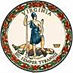 DATE: August 3, 2023TO: Directors, Supervisors, and Contact Persons AddressedFROM: Sandra C. Curwood, PhD, RDN, SandySUBJECT: Virginia Harvest of the Month 2.0 WebinarThe purpose of this memorandum is to invite Virginia school nutrition directors and key team members (chefs, menu planners, nutritionists, field managers, etc.) to the Virginia Harvest of the Month (HOM) 2.0 webinar scheduled for Thursday, September 28, 2023, from 2:00–3:00 p.m. Please register in advance for this webinar. Upon registering, attendees will receive information for joining the webinar. Virginia Harvest of the Month 2.0The Virginia HOM program was initially launched by the Virginia Department of Education, Office of School Nutrition Programs (VDOE-SNP), in 2017 as part of a USDA Farm to School Grant. The program promotes seasonal eating and increased fruit and vegetable consumption and supports local economies. It provides ready-to-use materials for classrooms, cafeterias, nonprofits, farmers’ markets, and early care centers to educate children about the joys of eating seasonal, local foods. The objective of Virginia HOM is to increase consumption of seasonal, Virginia Grown fresh fruits and vegetables so children establish healthy eating habits to last a lifetime. In 2020, the VDOE-SNP received a USDA Team Nutrition Training Grant to develop Virginia HOM 2.0, an expanded version of the program that includes seven new HOM recipes and nutrition education and marketing materials targeting secondary students. During the HOM 2.0 webinar, the VDOE-SNP and members of the Recipe Development Team will unveil the new recipes and materials, detail the recipe development process, and demonstrate how all Virginia school divisions can participate in the program. For more informationFor questions or for more information about the Virginia Harvest of the Month program, visit the Virginia Harvest of the Month website or contact Kelly Shomo, SNP Training, Program Improvement, and Grants Supervisor, via email at Kelly.Shomo@doe.virginia.gov. SCC/KNS/cc